   CHARLES - ST. MARY'S BASEBALL LEAGUE, INC.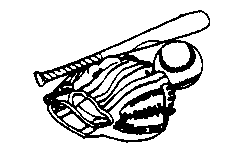 ROSTER FOR THE ______ SEASON___________________________ BASEBALL CLUBMANAGER     __________________________	1st HALF ______________TELEPHONE  __________________________	2nd HALF ______________1.	______________________________		______________________________2.	______________________________		______________________________3.	______________________________		______________________________4.	______________________________		______________________________5.	______________________________		______________________________6.	______________________________		______________________________7.	______________________________		______________________________8.	______________________________		______________________________9.	______________________________		______________________________10.	______________________________		______________________________11.	______________________________		______________________________12.	______________________________		______________________________13.	______________________________		______________________________14.	______________________________		______________________________15.	______________________________		______________________________16.	______________________________		______________________________17.	______________________________		______________________________18.	______________________________		______________________________19.	______________________________		______________________________20.	______________________________		______________________________21.	______________________________		______________________________22.	______________________________		______________________________23.	______________________________		______________________________24.	______________________________		______________________________25.	______________________________		______________________________COACH 	________________________		COACH	__________________Revised 01/2006